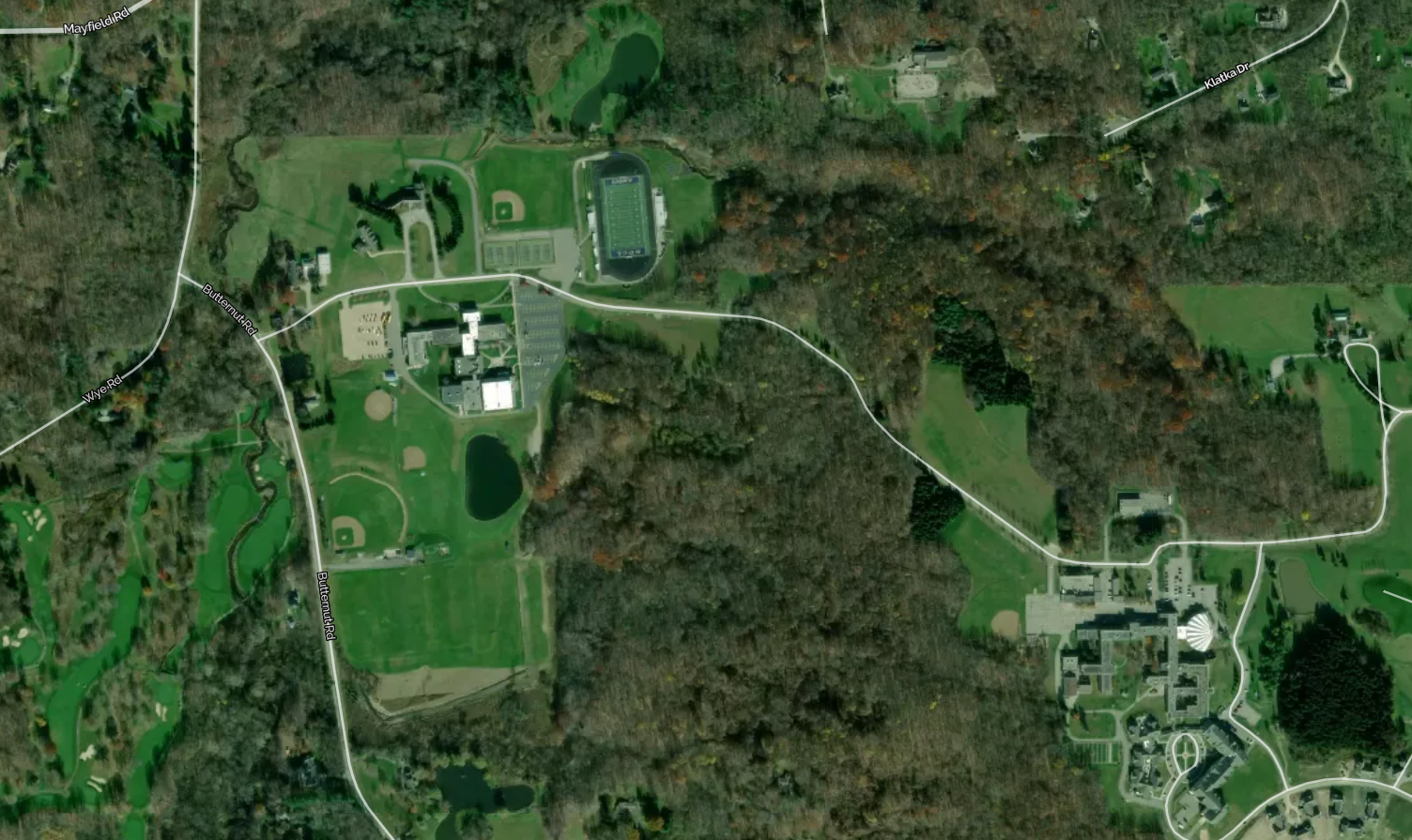 Notre Dame-Cathedral Latin (ND-CL) - CYO 2.0-mile XC Course Map – 2022(Course path and marks are approximate on this map)